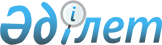 О внесении изменений в решение маслихата от 26 декабря 2014 года № 299 "О районном бюджете Федоровского района на 2015–2017 годы"Решение маслихата Федоровского района Костанайской области от 4 мая 2015 года № 327. Зарегистрировано Департаментом юстиции Костанайской области 14 мая 2015 года № 5597

      В соответствии со статьей 109 Бюджетного кодекса Республики Казахстан от 4 декабря 2008 года, подпунктом 1) пункта 1 статьи 6 Закона Республики Казахстан "О местном государственном управлении и самоуправлении в Республике Казахстан" от 23 января 2001 года, Федоровский районный маслихат РЕШИЛ:



      1. Внести в решение маслихата от 26 декабря 2014 года № 299 "О районном бюджете Федоровского района на 2015-2017 годы" (зарегистрировано в Реестре государственной регистрации нормативных правовых актов за № 5280, опубликовано 5 февраля 2015 года в газете "Федоровские новости") следующие изменения:



      пункт 1 указанного решения изложить в новой редакции:



      "1. Утвердить районный бюджет Федоровского района на 2015 - 2017 годы согласно приложениям 1, 2 и 3 соответственно, в том числе на 2015 год в следующих объемах:



      1) доходы – 3352312,3 тысячи тенге, в том числе по:

      налоговым поступлениям – 732955,0 тысяч тенге;

      неналоговым поступлениям – 11358,0 тысяч тенге;

      поступления от продажи основного капитала – 2615,0 тысяч тенге;

      поступления трансфертов – 2605384,3 тысячи тенге;



      2) затраты – 3352430,7 тысячи тенге;



      3) чистое бюджетное кредитование – 30064,5 тысячи тенге, в том числе:

      бюджетные кредиты – 45864,5 тысячи тенге;

      погашение бюджетных кредитов – 15800,0 тысяч тенге;



      4) сальдо по операциям с финансовыми активами – 0,0 тысяч тенге, в том числе:

      приобретение финансовых активов – 0,0 тысяч тенге;



      5) дефицит (профицит) бюджета - -30182,9 тысячи тенге;



      6) финансирование дефицита (использование профицита) бюджета 30182,9 тысячи тенге.";



      приложения 1, 2 к указанному решению изложить в новой редакции согласно приложениям 1, 2 к настоящему решению.



      2. Настоящее решение вводится в действие с 1 января 2015 года.      Председатель сессии                        Р. Байменов      Секретарь

      районного маслихата                        Б. Бекенов      СОГЛАСОВАНО      Руководитель государственного

      учреждения "Отдел экономики и

      и финансов Федоровского района"

      ______________В. Гринак

      "4" мая 2015 года

Приложение 1      

к решению маслихата   

от 4 мая 2015 года № 327 Приложение 1         

к решению маслихата     

от 26 декабря 2014 года № 299  Районный бюджет Федоровского

района на 2015 год

Приложение 2     

к решению маслихата   

от 4 мая 2015 года № 327 Приложение 2        

к решению маслихата     

от 26 декабря 2014 года № 299  Районный бюджет Федоровского

района на 2016 год
					© 2012. РГП на ПХВ «Институт законодательства и правовой информации Республики Казахстан» Министерства юстиции Республики Казахстан
				КатегорияКатегорияКатегорияКатегорияКатегорияСумма, тысяч тенгеКлассКлассКлассКлассСумма, тысяч тенгеПодклассПодклассПодклассСумма, тысяч тенгеСпецификаСпецификаСумма, тысяч тенгеНаименованиеСумма, тысяч тенгеIДоходы3352312,3100000Налоговые поступления732955,0101000Подоходный налог347348,0101200Индивидуальный подоходный налог347348,0103000Социальный налог172093,0103100Социальный налог172093,0104000Hалоги на собственность152417,0104100Hалоги на имущество65510,0104300Земельный налог9634,0104400Hалог на транспортные средства52683,0104500Единый земельный налог24590,0105000Внутренние налоги на товары, работы и услуги56264,0105200Акцизы3800,0105300Поступления за использование природных и других ресурсов36100,0105400Сборы за ведение предпринимательской и профессиональной деятельности16364,0107000Прочие налоги200,0107100Прочие налоги200,0108000Обязательные платежи, взимаемые за совершение юридически значимых действий и (или) выдачу документов уполномоченными на то государственными органами или должностными лицами4633,0108100Государственная пошлина4633,0200000Неналоговые поступления11358,0201000Доходы от государственной собственности858,0201500Доходы от аренды имущества находящегося в государственной собственности858,0206000Прочие неналоговые поступления10500,0206100Прочие неналоговые поступления10500,0300000Поступления от продажи основного капитала2615,0303000Продажа земли и нематериальных активов2615,0303100Продажа земли2615,0400000Поступления трансфертов2605384,3402000Трансферты из вышестоящих органов государственного управления2605384,3402200Трансферты из областного бюджета2605384,3Функциональная группаФункциональная группаФункциональная группаФункциональная группаФункциональная группаСумма, тысяч тенгеФункциональная подгруппаФункциональная подгруппаФункциональная подгруппаФункциональная подгруппаСумма, тысяч тенгеАдминистратор бюджетных программАдминистратор бюджетных программАдминистратор бюджетных программСумма, тысяч тенгеБюджетная программаБюджетная программаСумма, тысяч тенгеНаименованиеСумма, тысяч тенгеIIЗатраты3352430,701Государственные услуги общего характера253806,21Представительные, исполнительные и другие органы, выполняющие общие функции государственного управления212742,5112Аппарат маслихата района (города областного значения)13570,0001Услуги по обеспечению деятельности маслихата района (города областного значения)13570,0122Аппарат акима района (города областного значения)73026,0001Услуги по обеспечению деятельности акима района (города областного значения)70380,0003Капитальные расходы государственного органа2646,0123Аппарат акима района в городе, города районного значения, поселка, села, сельского округа126146,5001Услуги по обеспечению деятельности акима района в городе, города районного значения, поселка, села, сельского округа126146,52Финансовая деятельность480,0459Отдел экономики и финансов района (города областного значения)480,0010Приватизация, управление коммунальным имуществом, постприватизационная деятельность и регулирование споров, связанных с этим480,09Прочие государственные услуги общего характера40583,7454Отдел предпринимательства и сельского хозяйства района (города областного значения)12497,0001Услуги по реализации государственной политики на местном уровне в области развития предпринимательства и сельского хозяйства12497,0458Отдел жилищно-коммунального хозяйства, пассажирского транспорта и автомобильных дорог района (города областного значения)7610,1001Услуги по реализации государственной политики на местном уровне в области жилищно-коммунального хозяйства, пассажирского транспорта и автомобильных дорог7610,1459Отдел экономики и финансов района (города областного значения)20476,6001Услуги по реализации государственной политики в области формирования и развития экономической политики, государственного планирования, исполнения бюджета и управления коммунальной собственностью района (города областного значения)18851,6015Капитальные расходы государственного органа1625,002Оборона3712,01Военные нужды3712,0122Аппарат акима района (города областного значения)3712,0005Мероприятия в рамках исполнения всеобщей воинской обязанности3712,004Образование1558006,11Дошкольное воспитание и обучение211772,8464Отдел образования района (города областного значения)211772,8009Обеспечение деятельности организаций дошкольного воспитания и обучения43492,8040Реализация государственного образовательного заказа в дошкольных организациях образования168280,02Начальное, основное среднее и общее среднее образование1250891,3123Аппарат акима района в городе, города районного значения, поселка, села, сельского округа16522,5005Организация бесплатного подвоза учащихся до школы и обратно в сельской местности16552,5464Отдел образования района (города областного значения)1198925,8003Общеобразовательное обучение1144952,0006Дополнительное образование для детей53973,8465Отдел физической культуры и спорта района (города областного значения)35443,0017Дополнительное образование для детей и юношества по спорту35443,09Прочие услуги в области образования95342,0464Отдел образования района (города областного значения)95342,0001Услуги по реализации государственной политики на местном уровне в области образования12165,6005Приобретение и доставка учебников, учебно-методических комплексов для государственных учреждений образования района (города областного значения)16691,0015Ежемесячная выплата денежных средств опекунам (попечителям) на содержание ребенка - сироты (детей – сирот), и ребенка (детей), оставшегося без попечения родителей12771,0022Выплата единовременных денежных средств казахстанским гражданам, усыновившим (удочерившим) ребенка (детей)-сироту и ребенка (детей), оставшегося без попечения родителей596,4029Обследование психического здоровья детей и подростков и оказание психолого-медико-педагогической консультативной помощи населению10768,0067Капитальные расходы подведомственных государственных учреждений и организаций42350,006Социальная помощь и социальное обеспечение107211,81Социальное обеспечение660,9464Отдел образования района (города областного значения)660,9030Содержание ребенка (детей), переданного патронатным воспитателям660,92Социальная помощь71146,8451Отдел занятости и социальных программ района (города областного значения)71146,8002Программа занятости9355,0005Государственная адресная социальная помощь290,0006Оказание жилищной помощи5000,0007Социальная помощь отдельным категориям нуждающихся граждан по решениям местных представительных органов15889,0010Материальное обеспечение детей-инвалидов, воспитывающихся и обучающихся на дому583,0014Оказание социальной помощи нуждающимся гражданам на дому16134,8016Государственные пособия на детей до 18 лет12864,0017Обеспечение нуждающихся инвалидов обязательными гигиеническими средствами и предоставление услуг специалистами жестового языка, индивидуальными помощниками в соответствии с индивидуальной программой реабилитации инвалида1755,0052Проведение мероприятий, посвященных семидесятилетию Победы в Великой Отечественной войне9276,09Прочие услуги в области социальной помощи и социального обеспечения35404,1451Отдел занятости и социальных программ района (города областного значения)35404,1001Услуги по реализации государственной политики на местном уровне в области обеспечения занятости и реализации социальных программ для населения14748,1011Оплата услуг по зачислению, выплате и доставке пособий и других социальных выплат358,0050Реализация Плана мероприятий по обеспечению прав и улучшению качества жизни инвалидов20298,007Жилищно-коммунальное хозяйство886144,91Жилищное хозяйство59023,9455Отдел культуры и развития языков района (города областного значения)7307,0024Ремонт объектов в рамках развития городов и сельских населенных пунктов по Дорожной карте занятости 20207307,0458Отдел жилищно-коммунального хозяйства, пассажирского транспорта и автомобильных дорог района (города областного значения)1280,0003Организация сохранения государственного жилищного фонда1280,0466Отдел архитектуры, градостроительства и строительства района (города областного значения)50436,9003Проектирование и (или) строительство, реконструкция жилья коммунального жилищного фонда50174,6074Развитие и/или сооружение недостающих объектов инженерно-коммуникационной инфраструктуры в рамках второго направления Дорожной карты занятости 2020262,32Коммунальное хозяйство779165,0466Отдел архитектуры, градостроительства и строительства района (города областного значения)779165,0058Развитие системы водоснабжения и водоотведения в сельских населенных пунктах779165,03Благоустройство населенных пунктов47956,0123Аппарат акима района в городе, города районного значения, поселка, села, сельского округа47956,0008Освещение улиц населенных пунктов22942,0010Содержание мест захоронений и погребение безродных45,0011Благоустройство и озеленение населенных пунктов24969,008Культура, спорт, туризм и информационное пространство265458,31Деятельность в области культуры58828,0455Отдел культуры и развития языков района (города областного значения)58828,0003Поддержка культурно-досуговой работы58828,02Спорт134346,0465Отдел физической культуры и спорта района (города областного значения)17212,0001Услуги по реализации государственной политики на местном уровне в сфере физической культуры и спорта6305,0005Развитие массового спорта и национальных видов спорта6578,0006Проведение спортивных соревнований на районном (города областного значения) уровне730,0007Подготовка и участие членов сборных команд района (города областного значения) по различным видам спорта на областных спортивных соревнованиях3599,0466Отдел архитектуры, градостроительства и строительства района (города областного значения)117134,0008Развитие объектов спорта117134,03Информационное пространство49102,0455Отдел культуры и развития языков района (города областного значения)46802,0006Функционирование районных (городских) библиотек42176,3007Развитие государственного языка и других языков народа Казахстана4625,7456Отдел внутренней политики района (города областного значения)2300,0002Услуги по проведению государственной информационной политики2300,09Прочие услуги по организации культуры, спорта, туризма и информационного пространства23182,3455Отдел культуры и развития языков района (города областного значения)7825,5001Услуги по реализации государственной политики на местном уровне в области развития языков и культуры7680,5032Капитальные расходы подведомственных государственных учреждений и организаций145,0456Отдел внутренней политики района (города областного значения)15356,8001Услуги по реализации государственной политики на местном уровне в области информации, укрепления государственности и формирования социального оптимизма граждан7695,8003Реализация мероприятий в сфере молодежной политики5932,0006Капитальные расходы государственного органа1729,010Сельское, водное, лесное, рыбное хозяйство, особо охраняемые природные территории, охрана окружающей среды и животного мира, земельные отношения63558,41Сельское хозяйство23602,4459Отдел экономики и финансов района (города областного значения)11874,0099Реализация мер по оказанию социальной поддержки специалистов11874,0473Отдел ветеринарии района (города областного значения)11728,4001Услуги по реализации государственной политики на местном уровне в сфере ветеринарии6313,4006Организация санитарного убоя больных животных650,0007Организация отлова и уничтожения бродячих собак и кошек500,0008Возмещение владельцам стоимости изымаемых и уничтожаемых больных животных, продуктов и сырья животного происхождения4265,06Земельные отношения7246,0463Отдел земельных отношений района (города областного значения)7246,0001Услуги по реализации государственной политики в области регулирования земельных отношений на территории района (города областного значения)7246,09Прочие услуги в области сельского, водного, лесного, рыбного хозяйства, охраны окружающей среды и земельных отношений32710,0473Отдел ветеринарии района (города областного значения)32710,0011Проведение противоэпизоотических мероприятий32710,011Промышленность, архитектурная, градостроительная и строительная деятельность10007,02Архитектурная, градостроительная и строительная деятельность10007,0466Отдел архитектуры, градостроительства и строительства района (города областного значения)10007,0001Услуги по реализации государственной политики в области строительства, улучшения архитектурного облика городов, районов и населенных пунктов области и обеспечению рационального и эффективного градостроительного освоения территории района (города областного значения)9907,0015Капитальные расходы государственного органа100,012Транспорт и коммуникации177340,41Автомобильный транспорт177340,4123Аппарат акима района в городе, города районного значения, поселка, села, сельского округа2500,0013Обеспечение функционирования автомобильных дорог в городах районного значения, поселках, селах, сельских округах2500,0458Отдел жилищно-коммунального хозяйства, пассажирского транспорта и автомобильных дорог района (города областного значения)174840,4022Развитие транспортной инфраструктуры127425,4023Обеспечение функционирования автомобильных дорог47415,013Прочие27113,09Прочие27113,0123Аппарат акима района в городе, города районного значения, поселка, села, сельского округа25113,0040Реализация мер по содействию экономическому развитию регионов в рамках Программы "Развитие регионов"25113,0459Отдел экономики и финансов района (города областного значения)2000,0012Резерв местного исполнительного органа района (города областного значения)2000,015Трансферты72,61Трансферты72,6459Отдел экономики и финансов района (города областного значения)72,6006Возврат неиспользованных (недоиспользованных) целевых трансфертов72,6IIIЧистое бюджетное кредитование30064,5Бюджетные кредиты45864,510Сельское, водное, лесное, рыбное хозяйство, особоохраняемые природные территории, охрана окружающей среды и животного мира, земельные отношения45864,51Сельское хозяйство45864,5459Отдел экономики и финансов района (города областного значения)45864,5018Бюджетные кредиты для реализации мер социальной поддержки специалистов45864,55Погашение бюджетных кредитов15800,001Погашение бюджетных кредитов15800,01Погашение бюджетных кредитов, выданных из государственного бюджета15800,013Погашение бюджетных кредитов, выданных из местного бюджета физическим лицам15800,0IVСальдо по операциям с финансовыми активами0,0Приобретение финансовых активов0,0VДефицит, профицит бюджета-30182,9VIФинансирование дефицита (использование профицита) бюджета30182,97Поступления займов45864,501Внутренние государственные займы45864,52Договоры займа45864,503Займы, получаемые местным исполнительным органом района (города областного значения)45864,516Погашение займов15800,01Погашение займов15800,0459Отдел экономики и финансов района (города областного значения)15800,0005Погашение долга местного исполнительного органа перед вышестоящим бюджетом15800,08Используемые остатки бюджетных средств118,401Остатки бюджетных средств118,41Свободные остатки бюджетных средств118,401Свободные остатки бюджетных средств118,4КатегорияКатегорияКатегорияКатегорияКатегорияСумма, тысяч тенгеКлассКлассКлассКлассСумма, тысяч тенгеПодклассПодклассПодклассСумма, тысяч тенгеСпецификаСпецификаСумма, тысяч тенгеНаименованиеСумма, тысяч тенгеIДоходы2181696,0100000Налоговые поступления771770,0101000Подоходный налог400015,0101200Индивидуальный подоходный налог400015,0103000Социальный налог196366,0103100Социальный налог196366,0104000Hалоги на собственность151316,0104100Hалоги на имущество61570,0104300Земельный налог9162,0104400Hалог на транспортные средства55994,0104500Единый земельный налог24590,0105000Внутренние налоги на товары, работы и услуги19088,0105200Акцизы4066,0105300Поступления за использование природных и других ресурсов6100,0105400Сборы за ведение предпринимательской и профессиональной деятельности8922,0108000Обязательные платежи, взимаемые за совершение юридически значимых действий и (или) выдачу документов уполномоченными на то государственными органами или должностными лицами4985,0108100Государственная пошлина4985,0200000Неналоговые поступления1858,0201000Доходы от государственной собственности858,0201500Доходы от аренды имущества находящегося в государственной собственности858,0206000Прочие неналоговые поступления1000,0206100Прочие неналоговые поступления1000,0300000Поступления от продажи основного капитала615,0303000Продажа земли и нематериальных активов615,0303100Продажа земли615,0400000Поступления трансфертов1407453,0402000Трансферты из вышестоящих органов государственного управления1407453,0402200Трансферты из областного бюджета1407453,0Функциональная группаФункциональная группаФункциональная группаФункциональная группаФункциональная группаСумма, тысяч тенгеФункциональная подгруппаФункциональная подгруппаФункциональная подгруппаФункциональная подгруппаСумма, тысяч тенгеАдминистратор бюджетных программАдминистратор бюджетных программАдминистратор бюджетных программСумма, тысяч тенгеБюджетная программаБюджетная программаСумма, тысяч тенгеНаименованиеСумма, тысяч тенгеIIЗатраты2181696,001Государственные услуги общего характера289800,01Представительные, исполнительные и другие органы, выполняющие общие функции государственного управления243432,0112Аппарат маслихата района (города областного значения)13865,0001Услуги по обеспечению деятельности маслихата района (города областного значения)13865,0122Аппарат акима района (города областного значения)71172,0001Услуги по обеспечению деятельности акима района (города областного значения)68526,0003Капитальные расходы государственного органа2646,0123Аппарат акима района в городе, города районного значения, поселка, села, сельского округа158395,0001Услуги по обеспечению деятельности акима района в городе, города районного значения, поселка, села, сельского округа158287,0022Капитальные расходы государственного органа108,02Финансовая деятельность480,0459Отдел экономики и финансов района (города областного значения)480,0010Приватизация, управление коммунальным имуществом, постприватизационная деятельность и регулирование споров, связанных с этим480,09Прочие государственные услуги общего характера45888,0454Отдел предпринимательства и сельского хозяйства района (города областного значения)13345,0001Услуги по реализации государственной политики на местном уровне в области развития предпринимательства и сельского хозяйства13345,0458Отдел жилищно-коммунального хозяйства, пассажирского транспорта и автомобильных дорог района (города областного значения)11882,0001Услуги по реализации государственной политики на местном уровне в области жилищно-коммунального хозяйства, пассажирского транспорта и автомобильных дорог8691,0067Капитальные расходы подведомственных государственных учреждений и организаций3191,0459Отдел экономики и финансов района (города областного значения)20661,0001Услуги по реализации государственной политики в области формирования и развития экономической политики, государственного планирования, исполнения бюджета и управления коммунальной собственностью района (города областного значения)18661,0015Капитальные расходы государственного органа2000,002Оборона3658,01Военные нужды3658,0122Аппарат акима района (города областного значения)3658,0005Мероприятия в рамках исполнения всеобщей воинской обязанности3658,004Образование1277530,01Дошкольное воспитание и обучение40974,0464Отдел образования района (города областного значения)40974,0009Обеспечение деятельности организаций дошкольного воспитания и обучения40974,02Начальное, основное среднее и общее среднее образование1158812,0123Аппарат акима района в городе, города районного значения, поселка, села, сельского округа16306,0005Организация бесплатного подвоза учащихся до школы и обратно в сельской местности16306,0464Отдел образования района (города областного значения)1103324,0003Общеобразовательное обучение1053464,0006Дополнительное образование для детей49860,0465Отдел физической культуры и спорта района (города областного значения)39182,0017Дополнительное образование для детей и юношества по спорту39182,09Прочие услуги в области образования77744,0464Отдел образования района (города областного значения)53965,0001Услуги по реализации государственной политики на местном уровне в области образования12570,0005Приобретение и доставка учебников, учебно-методических комплексов для государственных учреждений образования района (города областного значения)17791,0015Ежемесячная выплата денежных средств опекунам (попечителям) на содержание ребенка - сироты (детей – сирот), и ребенка (детей), оставшегося без попечения родителей12771,0029Обследование психического здоровья детей и подростков и оказание психолого-медико-педагогической консультативной помощи населению10833,0466Отдел архитектуры, градостроительства и строительства района (города областного значения)23779,0037Строительство и реконструкция объектов образования23779,006Социальная помощь и социальное обеспечение75196,02Социальная помощь59745,0451Отдел занятости и социальных программ района (города областного значения)59745,0002Программа занятости9355,0005Государственная адресная социальная помощь290,0006Оказание жилищной помощи5000,0007Социальная помощь отдельным категориям нуждающихся граждан по решениям местных представительных органов15800,0010Материальное обеспечение детей-инвалидов, воспитывающихся и обучающихся на дому583,0014Оказание социальной помощи нуждающимся гражданам на дому14962,0016Государственные пособия на детей до 18 лет12000,0017Обеспечение нуждающихся инвалидов обязательными гигиеническими средствами и предоставление услуг специалистами жестового языка, индивидуальными помощниками в соответствии с индивидуальной программой реабилитации инвалида1755,09Прочие услуги в области социальной помощи и социального обеспечения15451,0451Отдел занятости и социальных программ района (города областного значения)15451,0001Услуги по реализации государственной политики на местном уровне в области обеспечения занятости и реализации социальных программ для населения15093,0011Оплата услуг по зачислению, выплате и доставке пособий и других социальных выплат358,007Жилищно-коммунальное хозяйство236955,01Жилищное хозяйство107121,0455Отдел культуры и развития языков района (города областного значения)56621,0024Ремонт объектов в рамках развития городов и сельских населенных пунктов по Дорожной карте занятости 202056621,0458Отдел жилищно-коммунального хозяйства, пассажирского транспорта и автомобильных дорог района (города областного значения)2000,0003Организация сохранения государственного жилищного фонда2000,0466Отдел архитектуры, градостроительства и строительства района (города областного значения)48500,0003Проектирование и (или) строительство, реконструкция жилья коммунального жилищного фонда48500,02Коммунальное хозяйство55000,0466Отдел архитектуры, градостроительства и строительства района (города областного значения)55000,0058Развитие системы водоснабжения и водоотведения в сельских населенных пунктах55000,03Благоустройство населенных пунктов74834,0123Аппарат акима района в городе, города районного значения, поселка, села, сельского округа74834,0008Освещение улиц населенных пунктов24004,0010Содержание мест захоронений и погребение безродных45,0011Благоустройство и озеленение населенных пунктов50785,008Культура, спорт, туризм и информационное пространство143707,01Деятельность в области культуры55264,0455Отдел культуры и развития языков района (города областного значения)55264,0003Поддержка культурно-досуговой работы55264,02Спорт14393,0465Отдел физической культуры и спорта района (города областного значения)13893,0001Услуги по реализации государственной политики на местном уровне в сфере физической культуры и спорта6623,0005Развитие массового спорта и национальных видов спорта2941,0006Проведение спортивных соревнований на районном (города областного значения) уровне730,0007Подготовка и участие членов сборных команд района (города областного значения) по различным видам спорта на областных спортивных соревнованиях3599,0466Отдел архитектуры, градостроительства и строительства района (города областного значения)500,0008Развитие объектов спорта500,03Информационное пространство48923,0455Отдел культуры и развития языков района (города областного значения)46623,0006Функционирование районных (городских) библиотек42157,0007Развитие государственного языка и других языков народа Казахстана4466,0456Отдел внутренней политики района (города областного значения)2300,0002Услуги по проведению государственной информационной политики2300,09Прочие услуги по организации культуры, спорта, туризма и информационного пространства25127,0455Отдел культуры и развития языков района (города областного значения)9627,0001Услуги по реализации государственной политики на местном уровне в области развития языков и культуры8247,0032Капитальные расходы подведомственных государственных учреждений и организаций1380,0456Отдел внутренней политики района (города областного значения)15500,0001Услуги по реализации государственной политики на местном уровне в области информации, укрепления государственности и формирования социального оптимизма граждан7598,0003Реализация мероприятий в сфере молодежной политики5932,0006Капитальные расходы государственного органа1970,010Сельское, водное, лесное, рыбное хозяйство, особо охраняемые природные территории, охрана окружающей среды и животного мира, земельные отношения64887,01Сельское хозяйство24436,0459Отдел экономики и финансов района (города областного значения)13647,0099Реализация мер по оказанию социальной поддержки специалистов13647,0473Отдел ветеринарии района (города областного значения)9789,0001Услуги по реализации государственной политики на местном уровне в сфере ветеринарии4374,0006Организация санитарного убоя больных животных650,0007Организация отлова и уничтожения бродячих собак и кошек500,0008Возмещение владельцам стоимости изымаемых и уничтожаемых больных животных, продуктов и сырья животного происхождения2995,0010Проведение мероприятий по идентификации сельскохозяйственных животных1270,06Земельные отношения8741,0463Отдел земельных отношений района (города областного значения)8741,0001Услуги по реализации государственной политики в области регулирования земельных отношений на территории района (города областного значения)8741,09Прочие услуги в области сельского, водного, лесного, рыбного хозяйства, охраны окружающей среды и земельных отношений32710,0473Отдел ветеринарии района (города областного значения)32710,0011Проведение противоэпизоотических мероприятий32710,011Промышленность, архитектурная, градостроительная и строительная деятельность10611,02Архитектурная, градостроительная и строительная деятельность10611,0466Отдел архитектуры, градостроительства и строительства района (города областного значения)10611,0001Услуги по реализации государственной политики в области строительства, улучшения архитектурного облика городов, районов и населенных пунктов области и обеспечению рационального и эффективного градостроительного освоения территории района (города областного значения)10611,012Транспорт и коммуникации52239,01Автомобильный транспорт52239,0123Аппарат акима района в городе, города районного значения, поселка, села, сельского округа2500,0013Обеспечение функционирования автомобильных дорог в городах районного значения, поселках, селах, сельских округах2500,0458Отдел жилищно-коммунального хозяйства, пассажирского транспорта и автомобильных дорог района (города областного значения)49739,0023Обеспечение функционирования автомобильных дорог49739,013Прочие27113,09Прочие27113,0123Аппарат акима района в городе, города районного значения, поселка, села, сельского округа25113,0040Реализация мер по содействию экономическому развитию регионов в рамках Программы "Развитие регионов"25113,0459Отдел экономики и финансов района (города областного значения)2000,0012Резерв местного исполнительного органа района (города областного значения)2000,0IIIЧистое бюджетное кредитование-15800,0Бюджетные кредиты0,010Сельское, водное, лесное, рыбное хозяйство, особоохраняемые природные территории, охрана окружающей среды и животного мира, земельные отношения0,01Сельское хозяйство0,0459Отдел экономики и финансов района (города областного значения)0,0018Бюджетные кредиты для реализации мер социальной поддержки специалистов0,05Погашение бюджетных кредитов15800,001Погашение бюджетных кредитов15800,01Погашение бюджетных кредитов, выданных из государственного бюджета15800,013Погашение бюджетных кредитов, выданных из местного бюджета физическим лицам15800,0IVСальдо по операциям с финансовыми активами0,0Приобретение финансовых активов0,0VДефицит, профицит бюджета-15800,0VIФинансирование дефицита (использование профицита) бюджета15800,07Поступления займов0,001Внутренние государственные займы0,02Договоры займа0,003Займы, получаемые местным исполнительным органом района (города областного значения)0,016Погашение займов15800,01Погашение займов15800,0459Отдел экономики и финансов района (города областного значения)15800,0005Погашение долга местного исполнительного органа перед вышестоящим бюджетом15800,08Используемые остатки бюджетных средств0,001Остатки бюджетных средств0,01Свободные остатки бюджетных средств0,001Свободные остатки бюджетных средств0,0